	BỘ CÔNG THƯƠNG	ĐỀ THI KẾT THÚC HỌC PHẦN (Lần 2) 	TRƯỜNG CĐKT CAO THẮNG 	MÔN: KN – TL 	KHOA CƠ KHÍ	THỜI GIAN: 75 phút	BỘ MÔN CƠ ĐIỆN TỬ	LỚP: CĐ CK16(SV được phép sử dụng tài liệu)Họ và tên:................................................................. Lớp: CĐ CK16...................................Bài 1:(1.75 điểm) (CĐR4)Một xylanh tác động kép chuyển động thẳng có đường kính trong của xy lanh là 23mm, đường kính cần piston là 11mm, khí nén tác dụng vào xylanh có áp suất đọc được ở đồng hồ đo là 4.2bars, bỏ qua lực ma sát, cho biết hiệu suất của hệ thống là 94%. Xác định lực đẩy ra của cần piston. 				(0.75đ)	Xác định lực kéo về của cần piston. 				(1đ)Bài 2: (2 điểm) (a-CĐR1, b-CĐR2)Cho mạch thủy lực như hình vẽ: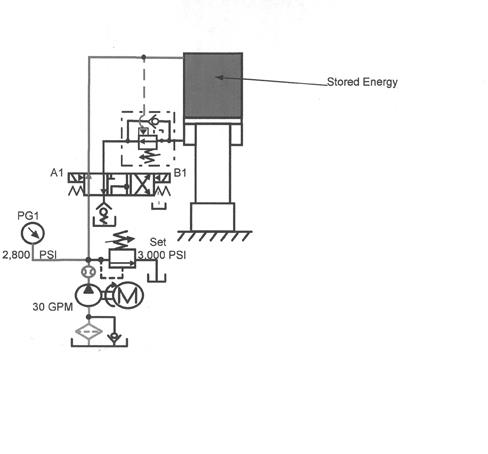 Hãy cho biết tên các phần tử (1), (3), (4), (5) 			(1đ)Hãy cho biết chức năng các phần tử (1), (3), (4), (5) 		(1đ)(Còn trang sau)Bài 3:(2.75 điểm) (CĐR5)Cho 1 hệ thống khí nén thuần túy có chu trình hoạt động như sau:Trong đó:YÊU CẦU:	- Vẽ sơ đồ hành trình bước và chia tầng (0.25)			- Viết tín hiệu đầu vào và đầu ra của hệ thống (0.75)- Vẽ mạch khí nén thuần túy điều khiển hoạt động chu trình trên. 										(1.75)Bài 4:(3.5 điểm) (CĐR4) Cho hệ thống thủy lực có sơ đồ nguyên lý  hoạt động như sau:Trong đó:2 xy lanh sử dụng chung 1 động cơ bơm dầu 85 bars.	YÊU CẦU:	- Vẽ sơ đồ hành trình bước và mạch động lực. (1.5)			- Thiết kế mạch điện điều khiển theo phương pháp nhịp.(2)KHOA CƠ KHÍ		                  BỘ MÔN CĐT		GIÁO VIÊN RA ĐỀ					 Nguyễn Ngọc Thông	Nguyễn Tiến TrựcĐáp án 		BỘ CÔNG THƯƠNG	ĐỀ THI KẾT THÚC HỌC PHẦN (Lần 2)	TRƯỜNG CĐKT CAO THẮNG 	MÔN: KN – TL 	KHOA CƠ KHÍ	THỜI GIAN: 75 phút	BỘ MÔN CƠ ĐIỆN TỬ	LỚP: CĐ CK16 (SV được phép sử dụng tài liệu)Họ và tên:......................................................................... Lớp: ....................................Bài 1: (1.75 điểm) Một xylanh dẫn động bằng khí nén tác động hai phía có đường kính piston là 60mm, đường kính cần piston là 15mm, áp suất tối thiều của hệ thống là 5 bars, tổn thất do ma sát bên trong là 18.5%. Xác định lực đẩy ra của cần piston. (.75đ)						Xác định lực kéo về của cần piston. (1đ)Bài 2: (2 điểm) (a-CĐR1, b-CĐR2)Cho mạch thủy lực như hình vẽ: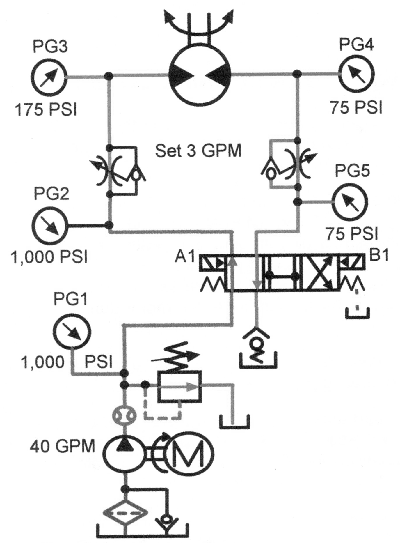 Hãy cho biết tên các phần tử (1), (2), (3), (4) 			(1đ)Hãy cho biết chức năng các phần tử (1), (2), (3), (4) 		(1đ)(Còn trang sau)Bài 3: (2.75 điểm) (CĐR5) Cho 1 hệ thống khí nén thuần túy có chu trình hoạt động như sau:X- , Y+ , Z-, Z+, Y-, X+TRONG ĐÓ	YÊU CẦU:	- Vẽ sơ đồ hành trình bước và chia tầng (0.25)			- Viết tín hiệu đầu vào và đầu ra của hệ thống (0.75)- Vẽ mạch khí nén thuần túy điều khiển hoạt động chu trình trên. 										(1.75)Bài 4:(3 điểm) :(3.5 điểm) (CĐR4) Cho hệ thống thủy lực có sơ đồ nguyên lý  hoạt động như sau:TRONG ĐÓ:2 xy lanh sử dụng chung 1 động cơ bơm dầu 70 bars.	YÊU CẦU:	- Vẽ sơ đồ hành trình bước và mạch động lực. (1.5)			- Thiết kế mạch điện điều khiển theo phương pháp nhịp.(2)KHOA CƠ KHÍ			BỘ MÔN CĐT		GIÁO VIÊN RA ĐỀNguyễn Ngọc Thông	Nguyễn Tiến TrựcXy lanhABCTác độngképKépképCông tắc hành trìnha0 ở trong	a1 ở ngoàib0 ở trong	b1 ở ngoàic0 ở trong	c1 ở ngoàiTốc độ của pistonra chậm, vào chậmra chậm, vào nhanhra chậm, vào chậmTiết lưuđầu vàođầu rađầu raVan đảo chiềuTác động 2 bên bằng khí nénTác động 2 bên bằng khí nénTác động 2 bên bằng khí nénXy lanhXYTác độngképKépCông tắc hành trìnhx0 ở trongx1 ở ngoàiy0 ở trongy1 ở ngoàiÁp suất làm việc45 bars85 barsVan đảo chiều2 bên bằng solenoid1 bên (đi ra) bằng solenoid trả về bằng lò xoBài 1D=23mm=2.3cmd=11mm=1.1cmPe=4.2Bars= 42N/cm2H=0.94Fra=Pe(3.14. H.(D^2)/4), Fvề=Pe(3.14. H.(D^2-d^2)/4), Fra=42x3.14x2.32/4 x 0.94=164N	Fvề=42x3.14x(2.32-1.12)/4 x 0.94=126N0.751Bài 21. Bộ lọc 			Lọc chất bẩn trong dầu thủy lực3. Van tràn			Dầu tràn về bể khi quá áp4. Van 4/3 solenoid	Điều khiển xy lanh ra, vào, đứng yên5. Bơm dầu			Tạo áp suất cho dầu0.50.50.50.5Bài 3Bước 1: vẽ sơ đồ chu trình hoạt độngT1=B1+B2+B3T2=B4+B50.25Bước 2: Viết tín hiệu đầu tầng và tín hiệu mỗi bướcE1= T2.Start. c0.b1E2=T1.c10.75Bước 3: Vẽ mạch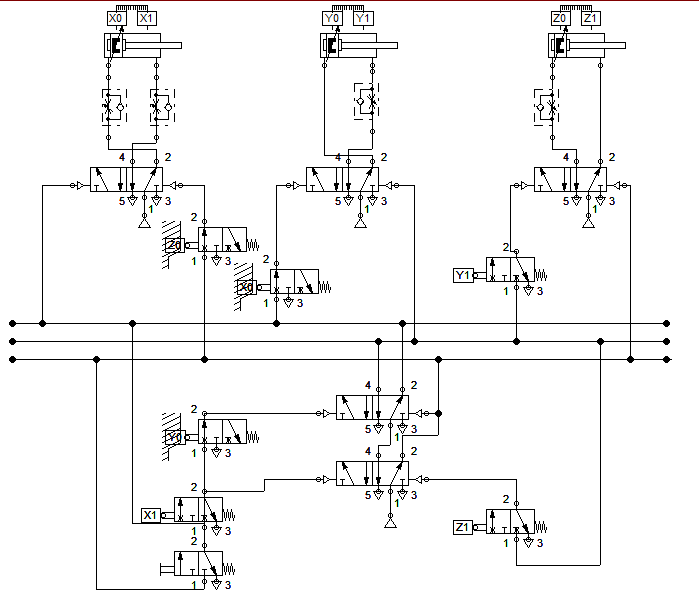 1.75Bài 4Vẽ được sơ đồ hành trình và viết tín hiệu ra vàoN1= start.x0.y0;N2=y1;N3= x1;1.5Thiết kế mạch 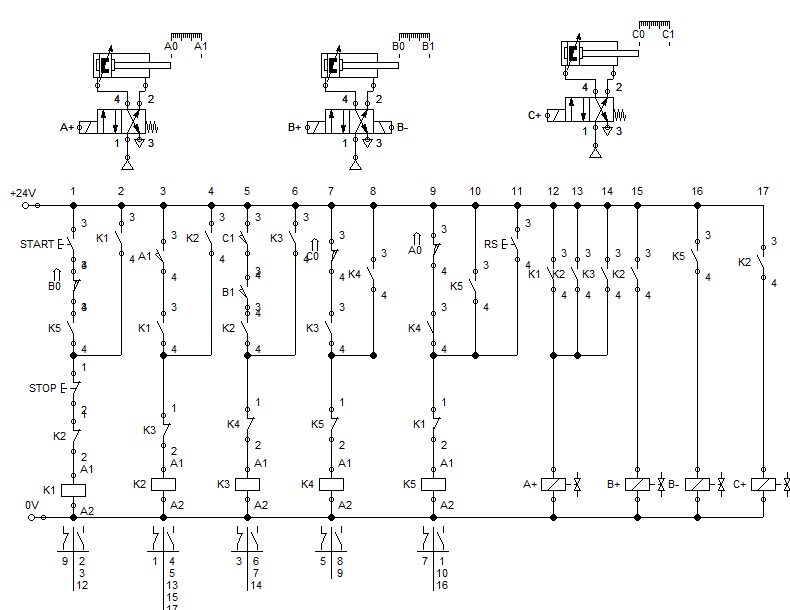 2.0Xy lanhXYZCông tắc hành trìnhx0 ở trongx1 ở ngoài y0 ở trongy1 ở ngoàiz0 ở trongz1 ở ngoàiTốc độ làm việcRa nhanh, vào nhanhRa chậm, vào chậmRa nhanh, vào chậmTiết lưuXĐầu raĐầu raXy lanhABCông tắc hành trìnha0 ở tronga1 ở ngoàib0 ở trongb1 ở ngoàiÁp suất làm việc50 bars70 barsVan đảo chiều1 bên (đi ra) bằng solenoid trả về bằng lò xo2 bên bằng solenoidBài 1Bài 1D=60mm=6cmd=15mm=1.5cmPe=5Bars= 50N/cm2H=0.815Flt=Pe(3.14. H.(D^2)/4)Fra=Pe.A.H=50x3.14x(62)/4 x 0.815=1152NFvao=Pe.A.H=50x3.14x(62-1.52)/4 x 0.815=1080N0.7510.751Bài 2Bài 21. Động cơ và bơm dầu	->Tạo áp cho dầu		2. Van 4/3 tác động 2 bên bằng solenoid có hỗ trợ bằng thủy lực-> đảo chiều piston ra vào3. Van thủy lực tiết lưu 1 chiều-> điều chỉnh tốc độ quay động cơ dầu4. Động cơ dầu -> tạo ra chuyển động quay0.50.50.50.50.50.50.50.5Bài 3Bài 3Bước 1: vẽ sơ đồ chu trình hoạt độngBước 1: vẽ sơ đồ chu trình hoạt độngBước 1: vẽ sơ đồ chu trình hoạt động0.25đ0.25đBước 2: Viết tín hiệu đầu tầng và tín hiệu mỗi bướcE1= T2.Start. x1E2=T1.z0Bước 2: Viết tín hiệu đầu tầng và tín hiệu mỗi bướcE1= T2.Start. x1E2=T1.z0Bước 2: Viết tín hiệu đầu tầng và tín hiệu mỗi bướcE1= T2.Start. x1E2=T1.z00.750.75Bài 4Bài 4Bước 3: Vẽ mạch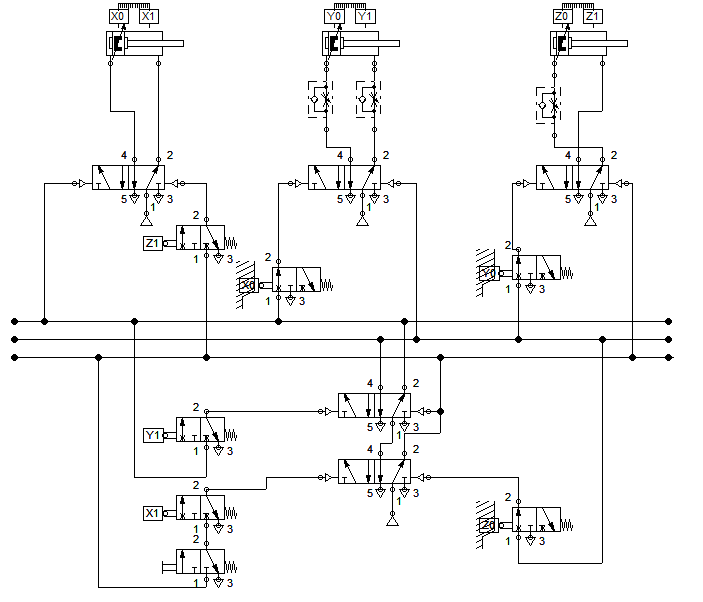 Bước 3: Vẽ mạchBước 3: Vẽ mạch1.751.75N1=start.b0N2=b1. A0N3=a1Vẽ được sơ đồ hành trình và mạch động lực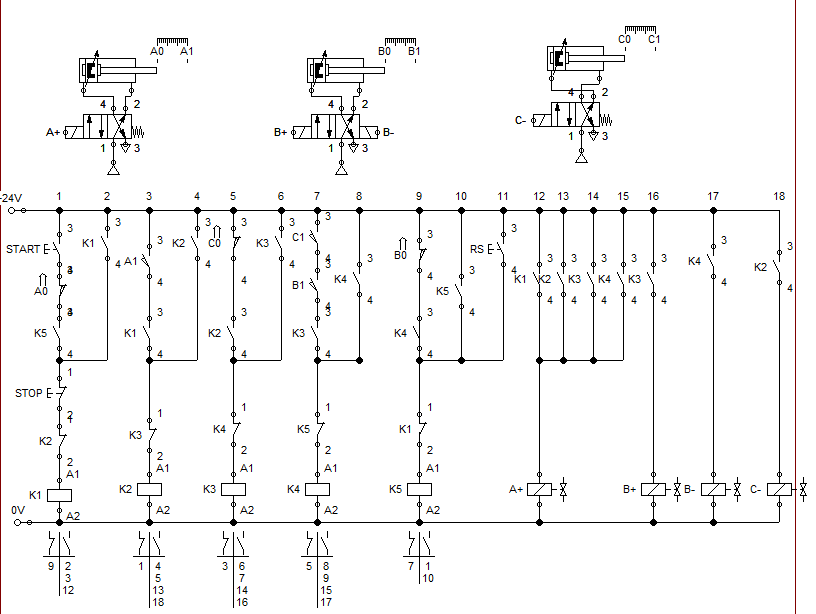 N1=start.b0N2=b1. A0N3=a1Vẽ được sơ đồ hành trình và mạch động lựcN1=start.b0N2=b1. A0N3=a1Vẽ được sơ đồ hành trình và mạch động lực22